2021年度 公益財団法人日本サッカー協会  公認Ｄ級コーチ養成講習会 開催要項（岐阜地区開催）目的 地域のサッカークラブ・スポーツ少年団・スポーツ教室など、グラスルーツで活動する指導者の育成詳細については【日本サッカー協会ホームページ指導者養成講習会】をご覧ください。主催・主管 公益財団法人 日本サッカー協会一般財団法人 岐阜県サッカー協会（以下GFA） 講習内容 公認C級コーチ養成講習会の内容を2日間（合計9時間）に凝縮したカリキュラム構成になっています。なお、本講習会の全科目を履修し、筆記試験に合格した方を「日本サッカー協会（以下JFA）公認D級コーチ」に認定します。【講義】ゲームの競技精神、大人の関わり、メディカルなど（5時間）【実技】ゲーム、テクニック、シュートなど（4時間） 日程 ※ 詳細については、別紙「スケジュール」をご覧ください。 会場 【講義】　各務原市那加福祉センター （各務原市那加雲雀町15番地）　　　　　長良川国際会議場（岐阜市長良福光2695-2）【実技】　各務原総合運動公園 一般用人工芝サッカー場（各務原市下中屋町974番地）　　　　　長良川球技メドウ（岐阜市長良福光青襖2070-7）【閉校式】各務原市那加福祉センター （各務原市那加雲雀町15番地）※会場変更の場合は受講者の方へ後日メールにて連絡いたします。インストラクター ・市川　重明（47FAインストラクター）　・蒲　成人（47FAインストラクター）・髙橋　正紀（47FAインストラクター）　・吉田　敬（47FAインストラクター）・金森　康二（47FAインストラクター）定員 28名（最小催行人数12名） 受講条件 （1） 令和3年3月31日において、満18歳以上の方（2） 地域において、現在指導にあたっているもしくはこれから指導にあたる予定の方（3） 全日程（3日間）に参加できる方（4） JFAに指導者登録できる方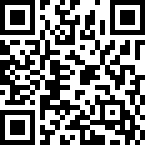  申込方法 （１）下記の申し込みフォームから、必要事項を記入して申し込んでください。　　　　申し込みフォームURL：https://forms.gle/bX331ehJhEf15agRA　　　　右のQ Rコードからも申し込みができます。・申し込みフォームに入力しても受講確定ではありません。応募者が定員を超えた場合は、以下の優先順位で受講者を決定いたします。①岐阜地区の県協会登録チームで活動されている方②県内の岐阜地区以外の県協会登録チームで活動されている方  ③県内の県協会登録外のチームで活動されている方④先着順 （２）受講可否については、申し込み締切後、申し込みフォームに登録したメールアドレスにお知らせします。（３）受講が決定した方には、本申し込みの方法について改めてご連絡いたします。J F Aの「K I C K O F F」より本申し込みとなります。申込締切 令和3年5月27日（木）受講料 17,600円　（税込）【内訳】受講料・教材購入費・事務通信費・運営費 等※本申し込みの際に振り込みをお願いします。※上記費用にはJFA初年度登録金（3,000円）が含まれておりません。 持ち物 筆記用具、実技のできる用意、サッカーボール1個その他 (1) 本講習会中において負傷した場合は、主管者にて応急処置を行いますが、一切責任を負いかねますので、ご了承ください。(2) 本取り組みをより多くの方に知っていただくよう、受講中の映像・写真を主催者で使用させていただく 場合がありますので、あらかじめご了承ください。(3) お知らせいただいた個人情報については、GFA主催・主管の事業にのみ使用し、その他の目的では一切使用いたしません。(4)コロナ感染の状況によっては延期や中止もあり得ますのであらかじめご了承ください。 お問い合わせ先 一般財団法人 岐阜県サッカー協会 〒500-8357 岐阜市六条大溝3-8-13　TEL: 058-272-4343 FAX: 058-272-3181 GFA技術委員会 指導者養成部　【PCアドレス】gifushidousha@yahoo.co.jp　第1日第2日第3日令和3年6月12日（土）令和3年6月20日（日）令和3年6月27日（日）受付9：00 ～9：3014：00 ～14：3017：00 ～17：30AM9：30～13：00（講義）14：30～16：30（講義）17：30～20：00講義/筆記試験/閉校式PM14：30～16：30（実技）19：00～21：00（実技）17：30～20：00講義/筆記試験/閉校式